CONSEJERÍA DE EDUCACIÓNFORMACIÓN EN CENTROS DE TRABAJO. PROGRAMA FORMATIVO	(Hoja 6 de 10)En           a   de      de    CENTRO DOCENTE: PROFESOR/PROFESORA REPONSABLE DEL SEGUIMIENTO:ALUMNO/ALUMNA: CENTRO DOCENTE: PROFESOR/PROFESORA REPONSABLE DEL SEGUIMIENTO:ALUMNO/ALUMNA: CENTRO DE TRABAJO COLABORADOR:   TUTOR / TUTORA DEL CENTRO DE TRABAJO:    PERÍODO DE REALIZACIÓN DE LA FCT  PRIMER TRIMESTRE     SEGUNDO TRIMESTRE     TERCER TRIMESTRECENTRO DE TRABAJO COLABORADOR:   TUTOR / TUTORA DEL CENTRO DE TRABAJO:    PERÍODO DE REALIZACIÓN DE LA FCT  PRIMER TRIMESTRE     SEGUNDO TRIMESTRE     TERCER TRIMESTRECURSO ESCOLAR: FAMILIA PROFESIONAL: SANIDAD	CICLO FORMATIVO: EMERGENCIAS SANITARIAS	GRADO: MEDIOCURSO ESCOLAR: FAMILIA PROFESIONAL: SANIDAD	CICLO FORMATIVO: EMERGENCIAS SANITARIAS	GRADO: MEDIOCURSO ESCOLAR: FAMILIA PROFESIONAL: SANIDAD	CICLO FORMATIVO: EMERGENCIAS SANITARIAS	GRADO: MEDIOCURSO ESCOLAR: FAMILIA PROFESIONAL: SANIDAD	CICLO FORMATIVO: EMERGENCIAS SANITARIAS	GRADO: MEDIORESULTADOS DE APRENDIZAJEACTIVIDADES FORMATIVO- PRODUCTIVASACTIVIDADES FORMATIVO- PRODUCTIVASCRITERIOS DE EVALUACIÓNPresta asistencia sanitaria inicial a pacientes, aplicando técnicas de soporte vital y protocolos de actuación establecidos ante los diferentes tipos de emergencias sanitariasGenerar un entorno seguro para la actuación sanitariaRealizar la “valoración inicial” del paciente, buscando signos de gravedad según los protocolos establecidosAplicar técnicas de soporte ventilatorio básico según el protocolo establecidoAplicar técnicas básicas de soporte circulatorio según el protocolo establecidoAplicar técnicas de asistencia sanitaria inicial en situaciones de emergencias diversas: fracturas, heridas abiertas, hemorragias, lesiones por agentes físicos y químicos, convulsiones, pérdida de conciencia, entre otrasAplicar técnicas de asistencia sanitaria inicial en situaciones de parto inminenteAplicar técnicas de asistencia sanitaria inicial en situaciones de emergencias colectivas y catástrofes según el protocolo establecidoApoyar al médico y/o personal de enfermería en la realización de maniobras de soporte vital avanzado, de procedimientos diagnósticos y terapéuticos y preparación  y administración de medicamentosParticipar en la eliminación de los residuos orgánicos e inorgánicos derivados de la actividad asistencialGenerar un entorno seguro para la actuación sanitariaRealizar la “valoración inicial” del paciente, buscando signos de gravedad según los protocolos establecidosAplicar técnicas de soporte ventilatorio básico según el protocolo establecidoAplicar técnicas básicas de soporte circulatorio según el protocolo establecidoAplicar técnicas de asistencia sanitaria inicial en situaciones de emergencias diversas: fracturas, heridas abiertas, hemorragias, lesiones por agentes físicos y químicos, convulsiones, pérdida de conciencia, entre otrasAplicar técnicas de asistencia sanitaria inicial en situaciones de parto inminenteAplicar técnicas de asistencia sanitaria inicial en situaciones de emergencias colectivas y catástrofes según el protocolo establecidoApoyar al médico y/o personal de enfermería en la realización de maniobras de soporte vital avanzado, de procedimientos diagnósticos y terapéuticos y preparación  y administración de medicamentosParticipar en la eliminación de los residuos orgánicos e inorgánicos derivados de la actividad asistencialSe ha valorado el estado del paciente identificando signos de compromiso vital.Se han clasificado las víctimas para priorizar atención aplicando criterios relacionados con los recursos existentes y la gravedad y probabilidad de supervivencia de las víctimas.Se  ha  preparado  el  material  necesario  para  prestar asistencia sanitaria inicial.Se ha relacionado material y equipos con las diferentes patologías de emergencia.Se han aplicado las técnicas de soporte vital básico teniendo en cuenta protocolos de actuación.Se ha prestado asistencia sanitaria en distintas situaciones de emergencia aplicando los procedimientos de actuación.Se han corregido las desviaciones del proceso, actuando sobre el mismo o comunicando las incidencias.Se han adoptado las medidas estipuladas relativas a prevención de riesgos, protección y seguridad en el desarrollo de la prestación de asistencia sanitariaEL/LA PROFESOR/A RESPONSABLE DEL SEGUIMIENTO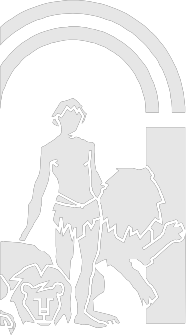 EL/LA JEFE/A DEL DEPARTAMENTO DE FAMILIA PROFESIONALEL/LA RESPONSABLE DEL CENTRO DE TRABAJOFdo: Fdo: Fdo: 